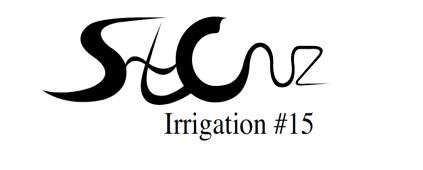 Jack Wallace, Jr. President  W.J. “Jud” Flowers, Vice President                     Bryan Rowland, Secretary Nowell Borders, Director                                      John Prukop, Director  June 9, 2023 NOTICE IS HEREBY GIVEN that on June 14, 2023, the Board of Directors of Santa Cruz Irrigation District No. 15 will hold a Regular Board Meeting at 12:00 p.m. at the District Office located at 601 E. FM  2812, Edinburg, Texas 78539 to Discuss and Act Upon Relevant District Business.  To Provide for the Safety of the General Public, Board Members and Staff, the meeting will adhere to all reasonable safety measures as prescribed by the Board President and/or General Management as to the wearing of appropriate face covering, social distancing and attendance limits.    NOTE: Members of the General Public who choose to avoid in-person discussions for health reasons have the option to call in by phone to number 956-720-1389.  If during the meeting covered by this notice, the Board of Directors should determine that a Closed or Executive Session is necessary; such Executive Session is authorized by Sect. 551.071 and Sect. 551.074 of the Texas Government Code. Should any final decision or final vote be required in the opinion of the Board with regards to any matters considered, such final action, final decision, or final vote shall be made upon reconvening of the Board from Executive Session.  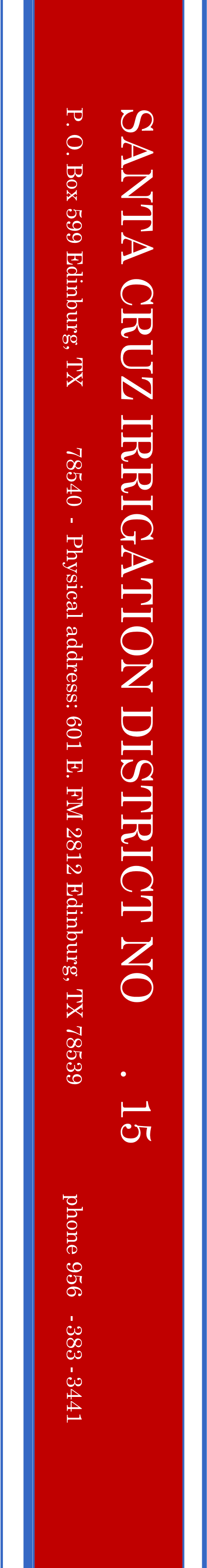 A   G   E   N   D   A  CALL TO ORDER:  INVOCATION:  CONSENT ITEMS:  Approval of the Minutes for the Regular Board Meeting of March 29, 2023 (Joe A. Hinojosa, General Manager). PRESENTATIONS: Discussion on Status of R-6 Canal Improvement Project by Mr. Frank Ferris, Ferris, Flynn, and Medina LLC.Discussion on Status of Petition to Amend Use of A-804 Agriculture Water Permit, (Richard Fryer, Legal Counsel).Discussion on Payment Demand by Hidalgo Irrigation District No. 1, (Joe A. Hinojosa, Gen. Man.)Discussion on Hidalgo County Water Control and Improvement District No. 3 Texas Supreme Court Ruling and Possible Impact on HCDD No. 1 Intentions to Condemn DISTRICT Property, (Richard Fryer, Legal Counsel).Discussion Regarding Infrastructure Upgrades, Namely Strategic Pump Replacement, (Joe A. Hinojosa, Gen. Man.)ACTION ITEMS:  Consideration and ACTION on Approval of an Application for Exclusion of a Certain Net 2.0 Acre Tract of Land consisting of Property Owner of One Account S1700-02-020-0010-03, Santa Cruz Gardens Unit No. 2, Lot 10, Block 20, out of Santa Cruz Gardens Unit No. 2, According to the Plat or Map thereof on file and on record in t Official Records, Hidalgo County, Texas, (Joe A. Hinojosa, Gen. Man.) Consideration and ACTION on Potential Revenue Sources for the DISTRICT, (Joe A. Hinojosa, Gen. Man.)                                                                               Contracts and Purchases: Consideration and ACTION on Procurement of Replacement Pumps for Stations 2, 3, and 8, (Joe A. Hinojosa, Gen. Man.).REPORTS District Fiscal Report (Bea Martinez, Assistant District Manager) District Operations. (Joe A. Hinojosa, General Manager)  Field Operations Report (Carlos De La Rosa, District Water Master/Field Superintendent)COMMENTS and Discussion of Santa Cruz District No. 15 operations by the Public in Attendance as recognized by the President of the Board of Directors, Jack Wallace Jr.      16. Sign Checks:      17. ADJOURN                                      	   	________________________________    	  	  	  	  	Joe A. Hinojosa,     	  	  	  	  	District General Manager  